Przykład ścianek pod graffiti.Zaczerpnięto ze strony http://goodlooking.pl/backstage/article-backstage-graffiti-jam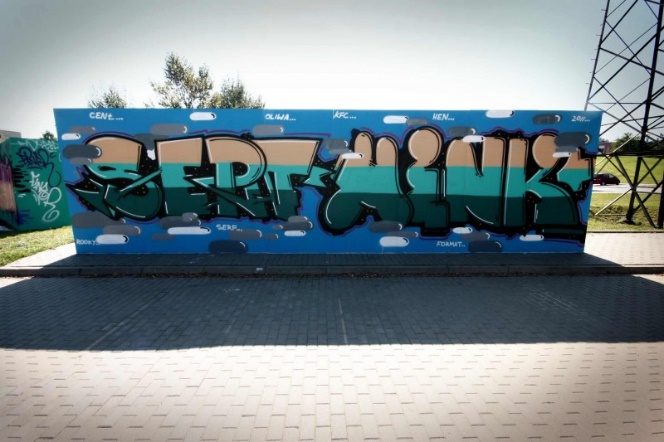 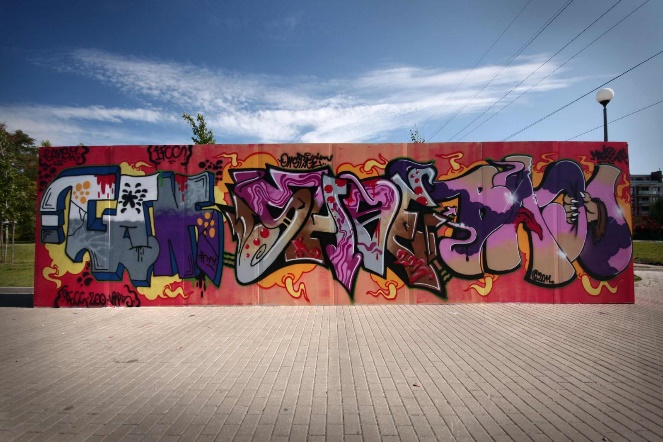 